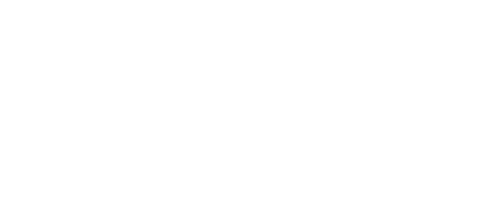 Annual Review ofCareers Programme ChecklistThe Careers & Enterprise Company*See ‘Evidence Evaluation Doc’ within BM1 Section of Resource Directory**See ‘Support & Review’/Prompt Questions Doc within BM1 Section of Resource Directory*See separate ‘Support & Review’ document.ReviewNotesKey ActionsDates for Next Academic YearStable Careers ProgrammeReview of feedback from key interventions completed: Y/NEvidence Evaluation* (Doc available) completed: Y/NNew programme to be approved by SLT/Governors on:New programme to be published on website on:Stakeholder Voice: Programme EvaluationWhole programme review (Student Voice) completed: Y/NStudent Voice Date:Staff Voice Date:Whole programme review (Staff Voice)Employer Voice Date:completed: Y/NParent/Carer Voice Date:Whole programme review (Employer Voice) completed: Y/NWhole programme review (Parents/Carers Voice) completed: Y/NReviewNotesKey ActionsDates for Next Academic YearStrategic Career PlanOverall review completed: (i.e. with EA/Gov): Y/NNew Strategic Careers Plan to be approved by SLT/Governors on:New Strategic Careers Plan to be published on website on:Career PolicyReview completed: Y/NReview Date:Website ReviewReview completed: Y/NReview Date:ReviewNotesKey ActionsDates for Next Academic YearStaff CPD ReviewStaff CPD delivered: Y/N Details:CPD needs analysis completed:Y/NKey Staff CPD Dates and Session Titles: ‘Support and Review’/ Prompt Questions* with  EA/EC/SLT/GovernorSupport & Review completed: Y/NDetails:Support and Review Session Date(s):Compass ScoreFinal Compass scores review: Y/NKey Compass Review Dates:ReviewNotesKey ActionsDates for Next Academic YearSLT/Governor EngagementDelivery to SLT completed: Y/NDetails:Delivery to Govs completed: Y/NDetails:Presentations to SLT:Presentations to Governors:Future Skills SurveyFuture Skills Survey Completed: Y/NDetails:Survey Dates Yr7:Yr8:Yr9:Y10: Y11: Y12:Y13: 